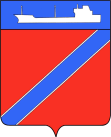 ПОСТАНОВЛЕНИЕАДМИНИСТРАЦИИ ТУАПСИНСКОГО ГОРОДСКОГО ПОСЕЛЕНИЯТУАПСИНСКОГО РАЙОНАот 07.11.2016                                                                                                      № 1709г. ТуапсеО назначении публичных слушанийв Туапсинском городском поселении, назначении уполномоченного органа по проведению публичных слушаний и утверждении порядка учета предложений и рекомендаций, участия граждан в публичных слушанияхВ соответствии с Градостроительным кодексом Российской Федерации, Федеральным законом от 6 октября 2003 года № 131-ФЗ «Об общих принципах организации местного самоуправления в Российской Федерации», решением Совета Туапсинского городского поселения Туапсинского района                         от 27 мая 2008 года № 2.3 «О принятии положения о публичных слушаниях в Туапсинском городском поселении Туапсинского района», Правилами землепользования и застройки Туапсинского городского поселения Туапсинского района, утвержденными решением Совета Туапсинского городского поселения Туапсинского района от 24 сентября 2015 года № 43.2 (далее - Правила), постановлением администрации Туапсинского городского поселения Туапсинского района от 1 июня 2015 года № 536 «Об утверждении Положения о комиссии по землепользованию и застройке Туапсинского городского поселения, состава комиссии по землепользованию и застройке Туапсинского городского поселения, учитывая заключения Комиссии по землепользованию и застройке Туапсинского городского поселения, утвержденные 7 ноября 2016 года, п о с т а н о в л я ю:	1.Назначить проведение публичных слушаний в Туапсинском городском поселении на 17 ноября 2016 года по следующим вопросам:Рассмотрение вопроса о внесении изменений в главу 2 «Градостроительные регламенты территориальных зон» части II «Градостроительные регламенты» Правил:подпункт 1 пункта 7 статьи 18 изложить в следующей редакции:«минимальная площадь земельных участков- 800 кв. м, максимальная площадь не нормируется;- минимальная (максимальная) площадь участков для объектов торговли и обслуживания – 10 – 2500 кв. м;- минимальная площадь участков для объектов инженерного обеспечения и объектов вспомогательного инженерного назначения от 1 кв. м»;подпункт 4 пункта 7 статьи18  изложить в  следующей редакции:«максимальный процент застройки участка- 40%»;подпункт 6 пункта 7 статьи18  изложить в следующей редакции:«минимальный отступ строений от границ земельного участка не менее  - 3м, максимальный не нормируется»;подпункт 7 пункта 7 статьи18  изложить в следующей редакции:«минимальный отступ строений от красной линии улиц не менее - 3 м»; подпункт 1 пункта 7 статьи 21 изложить в следующей редакции:«минимальная (максимальная) площадь земельного участка, предоставляемого для общественно-деловых зданий - 10 – 10000 кв. м, а также определяется по заданию на проектирование, СП 42.13330.2011 «Градостроительство. Планировка и застройка городских и сельских поселений» (актуализированная редакция СНиП 2.07.01-89*);-для объектов инженерного обеспечения и объектов вспомогательного инженерного назначения от 1 кв. м;-минимальный размер земельного участка для размещения временных (некапитальных) объектов торговли и услуг от 1 кв. м»; подпункт 4 пункта 7 статьи 21  изложить в следующей редакции: «максимальный процент застройки участка – 50% или определяется по заданию на проектирование»;подпункт 6 пункта 7 статьи 21  изложить в следующей редакции: «минимальный отступ строений от границ земельного участка не менее - 3 м, максимальный не нормируется»;подпункт 7 пункта 7 статьи 21 изложить в следующей редакции:«минимальный отступ строений от красной линии улиц не менее - 3 м»;   пункт 6 статьи 22  изложить в следующей редакции:«минимальная (максимальная) площадь земельного участка, предоставляемого для зданий общественно-деловой зоны 10 – 10000 кв. м, а также определяется по заданию на проектирование, СП 42.13330.2011 «Градостроительство. Планировка и застройка городских и сельских поселений» (актуализированная редакция СНиП 2.07.01-89*);-для объектов инженерного обеспечения и объектов вспомогательного инженерного назначения от 1 кв. м;-минимальный размер земельного участка для размещения временных (некапитальных) объектов торговли и услуг от 1 кв. м»; подпункт 5 пункта 6 статьи 22 дополнить словами: «но не более -50%»;пункт 6 статьи 23 изложить в следующей редакции:«Предельные размеры земельных участков и предельные параметры разрешенного строительства, реконструкции объектов капитального строительства:-минимальная (максимальная) площадь земельного участка, предоставляемого для зданий общественно-деловой зоны 10—10000 кв. м, а также определяется по заданию на проектирование, СП 42.13330.2011 «Градостроительство. Планировка и застройка городских и сельских поселений» (актуализированная редакция СНиП 2.07.01-89*), -для объектов инженерного обеспечения и объектов вспомогательного инженерного назначения от 1 кв. м;-минимальный размер земельного участка для размещения временных (некапитальных) объектов торговли и услуг от 1 кв. м;-максимальный процент застройки участка – 50% или определяется по заданию на проектирование;-минимальный отступ строений от красной линии участка или границ участка не менее - 5 м;-максимальное количество надземных этажей зданий – 5 -максимальная высота зданий – 18 м;-максимальная этажность для дошкольных учреждений -2 этажа;- для школ и начального профессионального образования -4 этажа;-прочие образовательные учреждения по заданию на проектирование с учетом сложившейся застройки»; пункт 6 статьи 24 изложить в следующей редакции:«Предельные размеры земельных участков и предельные параметры разрешенного строительства, реконструкции объектов капитального строительства:- минимальная (максимальная) площадь земельного участка для объектов коммунального обслуживания– 10 – 10000 кв. м.,- для объектов инженерного обеспечения и объектов вспомогательного инженерного назначения от 1 кв. м;- минимальный отступ строений от красной линии участка или границ участка 5 метров;- максимальное количество надземных этажей зданий – 5,- максимальная высота зданий – 18 м; - высота технологических сооружений устанавливается в соответствии с проектной документацией;- максимальный процент застройки участка – 50%»;пункт 6 статьи 25 изложить в следующей редакции:«Предельные размеры земельных участков и предельные параметры разрешенного строительства, реконструкции объектов капитального строительства:- размеры земельных участков определяются материалами по обоснованию возможности размещения строящегося или реконструируемого объекта на земельном участке;- минимальный отступ строений от красной линии участка или границ участка -5 метров или на основании утвержденной документации по планировке территории для размещения промышленного предприятия;- максимальная высота зданий 15 метров;- высота технологических сооружений устанавливается в соответствии с проектной документацией;- максимальный процент застройки участка – 70%»;пункт 6 статьи 26 изложить в следующей редакции:«Предельные размеры земельных участков и предельные параметры разрешенного строительства, реконструкции объектов капитального строительства:- размеры земельных участков определяются материалами по обоснованию возможности размещения строящегося или реконструируемого объекта на земельном участке; - минимальный отступ строений от красной линии участка или границ участка -5 метров или на основании утвержденной документации по планировке территории для размещения промышленного предприятия;- максимальная высота зданий 15 метров;-высота технологических сооружений устанавливается в соответствии с проектной документацией;-максимальный процент застройки участка – 70%»;пункт 6 статьи 27 изложить в следующей редакции:«Предельные размеры земельных участков и предельные параметры разрешенного строительства, реконструкции объектов капитального строительства:- минимальная (максимальная) площадь земельного участка для объектов коммунального обслуживания– 10 – 10000 кв. м;-для объектов инженерного обеспечения и объектов вспомогательного инженерного назначения от 1 кв. м;- минимальный отступ строений от красной линии участка или границ участка -5 метров;- максимальное количество надземных этажей зданий – 5,- максимальная высота зданий – 18 м.- максимальный процент застройки участка – 50%»;пункт 6 статьи 28 изложить в следующей редакции:«Предельные размеры земельных участков и предельные параметры разрешенного строительства, реконструкции объектов капитального строительства:- размеры земельных участков определяются материалами по обоснованию возможности размещения строящегося или реконструируемого объекта на земельном участке;- минимальный отступ строений от красной линии участка или границ участка -5 метров или на основании утвержденной документации по планировке территории для размещения объекта;- максимальная высота зданий 15 метров;-высота технологических сооружений устанавливается в соответствии с проектной документацией;- максимальный процент застройки участка – 70%»;пункт 5 статьи 32 изложить в следующей редакции:«Предельные размеры земельных участков и предельные параметры разрешенного строительства, реконструкции объектов капитального строительства:- размеры земельных участков определяются материалами по обоснованию возможности размещения строящегося или реконструируемого объекта на земельном участке;- минимальный отступ строений от красной линии участка или границ участка -5 метров или на основании утвержденной документации по планировке территории для размещения объекта;- максимальная высота зданий устанавливается в соответствии с проектной документацией;- максимальный процент застройки участка определяется по заданию на проектирование»;пункт 6 статьи 33 изложить в следующей редакции:«Предельные размеры земельных участков и предельные параметры разрешенного строительства, реконструкции объектов капитального строительства:- минимальная (максимальная) площадь земельного участка 10 – 360000 кв.м.-минимальный размер земельного участка для размещения временных (некапитальных) объектов торговли и услуг – 1 кв. м, для объектов инженерного обеспечения и объектов вспомогательного инженерного назначения от 1 кв. м;-минимальный отступ строений от красной линии участка или границ участка -5 метров или на основании утвержденной документации по планировке территории для размещения объекта;- максимальное количество надземных этажей зданий – 4;-максимальная высота зданий – 15 м;- максимальный процент застройки участка – 70%»;пункт 7 статьи 34 изложить в следующей редакции:«Предельные размеры земельных участков и предельные параметры разрешенного строительства, реконструкции объектов капитального строительства:- минимальная (максимальная) площадь земельного участка 10 – 100000 кв.м. для объектов инженерного обеспечения и объектов вспомогательного инженерного назначения от 1 кв. м;-минимальный отступ строений от красной линии участка или границ участка -5 метров или на основании утвержденной документации по планировке территории для размещения объекта;- максимальное количество надземных этажей- 3,или в соответствиитехнологическим заданием; - максимальный процент застройки участка – 60%»;	20) пункт 5 статьи 35 изложить в следующей редакции:«Предельные размеры земельных участков и предельные параметры разрешенного строительства, реконструкции объектов капитального строительства:- минимальная (максимальная) площадь земельного участка для объектов коммунального обслуживания– 10 – 10000 кв. м.,- для объектов инженерного обеспечения и объектов вспомогательного инженерного назначения от 1 кв. м;- минимальный отступ строений от красной линии участка или границ участка 3 метра;- максимальное количество надземных этажей зданий – 3,- максимальная высота зданий – 10м;- максимальный процент застройки участка – 60%».2. Назначить уполномоченным органом по организации и проведению публичных слушаний комиссию по землепользованию и застройке Туапсинского городского поселения.Утвердить порядок учета предложений и рекомендаций участия граждан в публичных слушаниях по вопросу, указанному в пункте 1 настоящего постановления (прилагается).Отделу юридического обеспечения по взаимодействию с представительным органом, организации работы с обращениями граждан, общественностью и СМИ (Дроботова) опубликовать настоящее постановление, информационное сообщение о проведении публичных слушаний, заключение о результатах публичных слушаний в газете «Мой Туапсе».Отделу имущественных и земельных отношений (Винтер) разместить настоящее постановление на официальном сайте администрации Туапсинского городского поселения Туапсинского района в сети Интернет.Контроль за выполнением настоящего постановления возложить на заместителя главы администрации по вопросам ЖКХ, архитектуры, имущественным и земельным отношениям Е.М. Балантаеву.Постановление вступает в силу со дня его подписания.Глава Туапсинского городского поселения                                                                                 А.В. Чехов                                                                                                                                                                                                